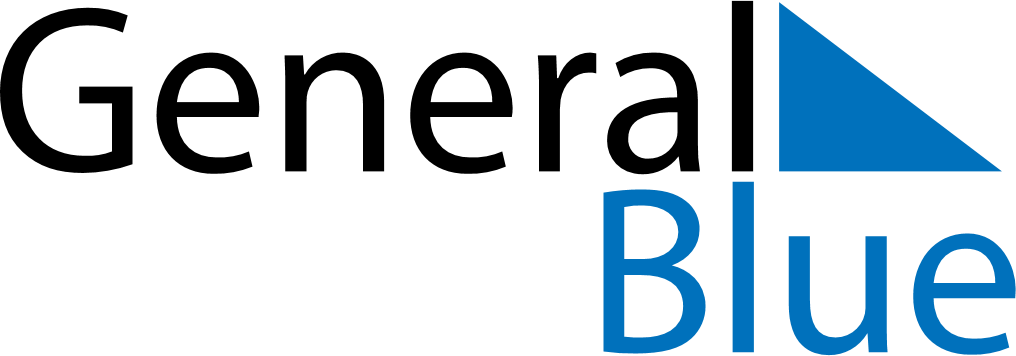 December 2022December 2022December 2022Antigua and BarbudaAntigua and BarbudaMondayTuesdayWednesdayThursdayFridaySaturdaySunday1234567891011V.C Bird Day1213141516171819202122232425Christmas Day262728293031Boxing DayChristmas Day (substitute day)